Сумська міська радаВиконавчий комітетРІШЕННЯвід   30.12.2020   № 619На виконання пункту 43 Порядку складання, розгляду, затвердження та основні вимоги до виконання кошторисів бюджетних установ, затвердженого постановою  Кабінету Міністрів України від 28 лютого 2002 року № 228 (зі змінами), керуючись частиною першою статті 52 Закону України «Про місцеве самоврядування в Україні», виконавчий комітет Сумської міської радиВ И Р І Ш И В :1.   Внести зміни до рішення виконавчого комітету Сумської міської ради від 12.11.2019 № 641 «Про затвердження на 2020 рік лімітів споживання енергоносіїв по бюджетних установах, підпорядкованих відділу культури Сумської міської ради», а саме:1.1.Викласти в новій редакції додатки 1-5 до рішення (додаються). Міський голова                                                                           О.М. ЛисенкоПєхова 66-99-08Розіслати: Мотречко В.В.., Липовій С.А., Цибульській Н.О.Рішення виконавчого комітету Сумської міської ради «Про внесення змін до рішення виконавчого комітету від 12.11.2019  № 641 «Про затвердження на 2020 рік лімітів споживання енергоносіїв по бюджетних установах, підпорядкованих відділу культури Сумської міської ради» доопрацьовано та вичитано, текст відповідає оригіналу прийнятого рішення та вимогам статей 6-9 Закону України «Про доступ до публічної інформації» та Закону України «Про захист персональних даних».	Проект рішення виконавчого комітету Сумської міської ради «Про внесення змін до рішення виконавчого комітету від 12.11.2019  № 641 «Про затвердження на 2020 рік лімітів споживання енергоносіїв по бюджетних установах, підпорядкованих відділу культури Сумської міської ради» був завізований: 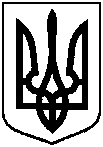 Про внесення змін до рішення виконавчого комітету від 12.11.2019  № 641 «Про затвердження на 2020 рік лімітів споживання енергоносіїв по бюджетних установах, підпорядкованих відділу культури Сумської міської ради» Начальник відділу культури Сумської міської ради                                                            Н. О. Цибульська